                Provincia Santa Teresita del Niño Jesús - Colombia    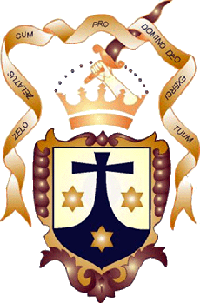                       Orden Seglar de Carmelitas Descalzos – OCDSComposición Consejos LocalesNombre Comunidad: 	   					              Ciudad: Asistente Espiritual:						           Fecha de diligenciamiento:_________________________ServicioNombres y ApellidosTélefonos          (Fijo y Celular)Correo ElectrónicoPresidente (a)Formador (a)Consejero (a) Vida EspiritualConsejero (a)Vida MarianaConsejero (a)ApostoladoTesorero (a)Secretario (a)